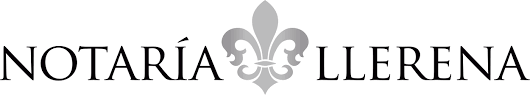 SOLICITUD DE RESERVA DE NOMBRESOLICITUD DE RESERVA DE NOMBRESOLICITUD DE RESERVA DE NOMBRESOLICITUD DE RESERVA DE NOMBRESOLICITUD DE RESERVA DE NOMBRESOLICITUD DE RESERVA DE NOMBRESOLICITUD DE RESERVA DE NOMBRESOLICITUD DE RESERVA DE NOMBRESOLICITUD DE RESERVA DE NOMBRESOLICITUD DE RESERVA DE NOMBRESOLICITUD DE RESERVA DE NOMBRESOLICITUD DE RESERVA DE NOMBRESOLICITUD DE RESERVA DE NOMBRESOLICITUD DE RESERVA DE NOMBRESOLICITUD DE RESERVA DE NOMBRESOLICITUD DE RESERVA DE NOMBRESOLICITUD DE RESERVA DE NOMBRESOLICITUD DE RESERVA DE NOMBRESOLICITUD DE RESERVA DE NOMBRESOLICITUD DE RESERVA DE NOMBRESOLICITUD DE RESERVA DE NOMBRESOLICITUD DE RESERVA DE NOMBRESOLICITUD DE RESERVA DE NOMBRESOLICITUD DE RESERVA DE NOMBRESOLICITUD DE RESERVA DE NOMBRESOLICITUD DE RESERVA DE NOMBRESOLICITUD DE RESERVA DE NOMBRESOLICITUD DE RESERVA DE NOMBRESOLICITUD DE RESERVA DE NOMBRESOLICITUD DE RESERVA DE NOMBRESOLICITUD DE RESERVA DE NOMBRESOLICITUD DE RESERVA DE NOMBRESOLICITUD DE RESERVA DE NOMBRESOLICITUD DE RESERVA DE NOMBRESOLICITUD DE RESERVA DE NOMBRESOLICITUD DE RESERVA DE NOMBRESOLICITUD DE RESERVA DE NOMBRESOLICITUD DE RESERVA DE NOMBRESOLICITUD DE RESERVA DE NOMBRESOLICITUD DE RESERVA DE NOMBRESOLICITUD DE RESERVA DE NOMBRESOLICITUD DE RESERVA DE NOMBRESOLICITUD DE RESERVA DE NOMBRESOLICITUD DE RESERVA DE NOMBRESOLICITUD DE RESERVA DE NOMBRESOLICITUD DE RESERVA DE NOMBRESOLICITUD DE RESERVA DE NOMBREPOR  CADA PALABRA ESCRITA DEJAR UN ESPACIO, POR CADA RESERVAPOR  CADA PALABRA ESCRITA DEJAR UN ESPACIO, POR CADA RESERVAPOR  CADA PALABRA ESCRITA DEJAR UN ESPACIO, POR CADA RESERVAPOR  CADA PALABRA ESCRITA DEJAR UN ESPACIO, POR CADA RESERVAPOR  CADA PALABRA ESCRITA DEJAR UN ESPACIO, POR CADA RESERVAPOR  CADA PALABRA ESCRITA DEJAR UN ESPACIO, POR CADA RESERVAPOR  CADA PALABRA ESCRITA DEJAR UN ESPACIO, POR CADA RESERVAPOR  CADA PALABRA ESCRITA DEJAR UN ESPACIO, POR CADA RESERVAPOR  CADA PALABRA ESCRITA DEJAR UN ESPACIO, POR CADA RESERVAPOR  CADA PALABRA ESCRITA DEJAR UN ESPACIO, POR CADA RESERVAPOR  CADA PALABRA ESCRITA DEJAR UN ESPACIO, POR CADA RESERVAPOR  CADA PALABRA ESCRITA DEJAR UN ESPACIO, POR CADA RESERVAPOR  CADA PALABRA ESCRITA DEJAR UN ESPACIO, POR CADA RESERVAPOR  CADA PALABRA ESCRITA DEJAR UN ESPACIO, POR CADA RESERVAPOR  CADA PALABRA ESCRITA DEJAR UN ESPACIO, POR CADA RESERVAPOR  CADA PALABRA ESCRITA DEJAR UN ESPACIO, POR CADA RESERVAPOR  CADA PALABRA ESCRITA DEJAR UN ESPACIO, POR CADA RESERVAPOR  CADA PALABRA ESCRITA DEJAR UN ESPACIO, POR CADA RESERVAPOR  CADA PALABRA ESCRITA DEJAR UN ESPACIO, POR CADA RESERVAPOR  CADA PALABRA ESCRITA DEJAR UN ESPACIO, POR CADA RESERVAPOR  CADA PALABRA ESCRITA DEJAR UN ESPACIO, POR CADA RESERVAPOR  CADA PALABRA ESCRITA DEJAR UN ESPACIO, POR CADA RESERVAPOR  CADA PALABRA ESCRITA DEJAR UN ESPACIO, POR CADA RESERVAPOR  CADA PALABRA ESCRITA DEJAR UN ESPACIO, POR CADA RESERVAPOR  CADA PALABRA ESCRITA DEJAR UN ESPACIO, POR CADA RESERVAPOR  CADA PALABRA ESCRITA DEJAR UN ESPACIO, POR CADA RESERVAPOR  CADA PALABRA ESCRITA DEJAR UN ESPACIO, POR CADA RESERVAPOR  CADA PALABRA ESCRITA DEJAR UN ESPACIO, POR CADA RESERVAPOR  CADA PALABRA ESCRITA DEJAR UN ESPACIO, POR CADA RESERVAPOR  CADA PALABRA ESCRITA DEJAR UN ESPACIO, POR CADA RESERVAPOR  CADA PALABRA ESCRITA DEJAR UN ESPACIO, POR CADA RESERVAPOR  CADA PALABRA ESCRITA DEJAR UN ESPACIO, POR CADA RESERVAPOR  CADA PALABRA ESCRITA DEJAR UN ESPACIO, POR CADA RESERVAPOR  CADA PALABRA ESCRITA DEJAR UN ESPACIO, POR CADA RESERVAPOR  CADA PALABRA ESCRITA DEJAR UN ESPACIO, POR CADA RESERVA                                  SEGÚN COMO DESEA QUE SALGA EN SU RESERVA                                  SEGÚN COMO DESEA QUE SALGA EN SU RESERVA                                  SEGÚN COMO DESEA QUE SALGA EN SU RESERVA                                  SEGÚN COMO DESEA QUE SALGA EN SU RESERVA                                  SEGÚN COMO DESEA QUE SALGA EN SU RESERVA                                  SEGÚN COMO DESEA QUE SALGA EN SU RESERVA                                  SEGÚN COMO DESEA QUE SALGA EN SU RESERVA                                  SEGÚN COMO DESEA QUE SALGA EN SU RESERVA                                  SEGÚN COMO DESEA QUE SALGA EN SU RESERVA                                  SEGÚN COMO DESEA QUE SALGA EN SU RESERVA                                  SEGÚN COMO DESEA QUE SALGA EN SU RESERVA                                  SEGÚN COMO DESEA QUE SALGA EN SU RESERVA                                  SEGÚN COMO DESEA QUE SALGA EN SU RESERVA                                  SEGÚN COMO DESEA QUE SALGA EN SU RESERVA                                  SEGÚN COMO DESEA QUE SALGA EN SU RESERVA                                  SEGÚN COMO DESEA QUE SALGA EN SU RESERVA                                  SEGÚN COMO DESEA QUE SALGA EN SU RESERVA                                  SEGÚN COMO DESEA QUE SALGA EN SU RESERVA                                  SEGÚN COMO DESEA QUE SALGA EN SU RESERVA                                  SEGÚN COMO DESEA QUE SALGA EN SU RESERVA                                  SEGÚN COMO DESEA QUE SALGA EN SU RESERVA                                  SEGÚN COMO DESEA QUE SALGA EN SU RESERVA                                  SEGÚN COMO DESEA QUE SALGA EN SU RESERVA                                  SEGÚN COMO DESEA QUE SALGA EN SU RESERVA                                  SEGÚN COMO DESEA QUE SALGA EN SU RESERVA                                  SEGÚN COMO DESEA QUE SALGA EN SU RESERVA                                  SEGÚN COMO DESEA QUE SALGA EN SU RESERVA                                  SEGÚN COMO DESEA QUE SALGA EN SU RESERVA                                  SEGÚN COMO DESEA QUE SALGA EN SU RESERVA                                  SEGÚN COMO DESEA QUE SALGA EN SU RESERVA                                  SEGÚN COMO DESEA QUE SALGA EN SU RESERVA                                  SEGÚN COMO DESEA QUE SALGA EN SU RESERVA                                  SEGÚN COMO DESEA QUE SALGA EN SU RESERVA                                  SEGÚN COMO DESEA QUE SALGA EN SU RESERVA                                  SEGÚN COMO DESEA QUE SALGA EN SU RESERVA                                  SEGÚN COMO DESEA QUE SALGA EN SU RESERVA                                  SEGÚN COMO DESEA QUE SALGA EN SU RESERVA                                  SEGÚN COMO DESEA QUE SALGA EN SU RESERVANOMBRE COMPLETO PERSONA JURIDICA NOMBRE COMPLETO PERSONA JURIDICA NOMBRE COMPLETO PERSONA JURIDICA NOMBRE COMPLETO PERSONA JURIDICA NOMBRE COMPLETO PERSONA JURIDICA NOMBRE COMPLETO PERSONA JURIDICA NOMBRE COMPLETO PERSONA JURIDICA NOMBRE COMPLETO PERSONA JURIDICA NOMBRE COMPLETO PERSONA JURIDICA NOMBRE COMPLETO PERSONA JURIDICA NOMBRE COMPLETO PERSONA JURIDICA NOMBRE COMPLETO PERSONA JURIDICA NOMBRE COMPLETO PERSONA JURIDICA NOMBRE COMPLETO PERSONA JURIDICA NOMBRE COMPLETO PERSONA JURIDICA NOMBRE COMPLETO PERSONA JURIDICA NOMBRE COMPLETO PERSONA JURIDICA NOMBRE COMPLETO PERSONA JURIDICA NOMBRE COMPLETO PERSONA JURIDICA NOMBRE COMPLETO PERSONA JURIDICA NOMBRE COMPLETO PERSONA JURIDICA NOMBRE COMPLETO PERSONA JURIDICA NOMBRE COMPLETO PERSONA JURIDICA NOMBRE COMPLETO PERSONA JURIDICA NOMBRE COMPLETO PERSONA JURIDICA NOMBRE COMPLETO PERSONA JURIDICA NOMBRE COMPLETO PERSONA JURIDICA NOMBRE COMPLETO PERSONA JURIDICA            NOMBRE ABREVIADO           NOMBRE ABREVIADO           NOMBRE ABREVIADO           NOMBRE ABREVIADO           NOMBRE ABREVIADO           NOMBRE ABREVIADO           NOMBRE ABREVIADO           NOMBRE ABREVIADO           NOMBRE ABREVIADO           NOMBRE ABREVIADO           NOMBRE ABREVIADO           NOMBRE ABREVIADO           NOMBRE ABREVIADO           NOMBRE ABREVIADO           NOMBRE ABREVIADO           NOMBRE ABREVIADO           NOMBRE ABREVIADO           NOMBRE ABREVIADO           NOMBRE ABREVIADO           NOMBRE ABREVIADO           NOMBRE ABREVIADO           NOMBRE ABREVIADO           NOMBRE ABREVIADO(Opcional)(Opcional)(Opcional)(Opcional)(Opcional)(Opcional)(Opcional)(Opcional)(Opcional)(Opcional)(Opcional)(Opcional)(Opcional)(Opcional)1.-2.-3.-4.-5.-